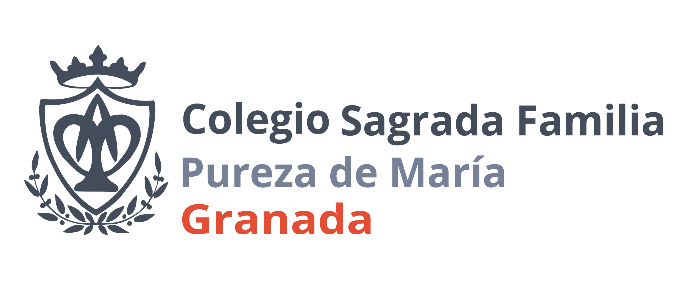 IDIOMAS CURSO 2019-20IDIOMAS CURSO 2019-20IDIOMAS CURSO 2019-20IDIOMAS CURSO 2019-20PROYECTOCURSOMESRESPONSABLEVoluntarios americanos auxiliares de conversaciónInfantil,Primaria y secundariaTodo el curso“International Studies Abroad”https://studiesabroad.com/ y Departamento de Inglés Colegio Sagrada Familia.Prácticos americanosauxiliares de conversaciónInfantil,Primaria y SecundariaTodo el curso“Education Abroad Program”http://uc.eap.ucop.edu/y el Departamento de Inglés del Colegio Sagrada Familia.Convivencia de inmersión    lingüística (Inglés) organizado por CL   en Güejar Sierra5º Primaria3er trimestreCoordinación bilingüismoInmersión Lingüística en IrlandaCursos de verano en USA, Inglaterra e Irlanda.Trimestres en Irlanda y USA.6º, 1º y 2 ESOPrincipios    deoctubre, 10 días.“Lengua y Cultura Inglesa” www.lenguayculturainglesa.esy Departamento de Inglés  Colegio Sagrada Familia (Prof. Ana Romero)Intercambio colegio  “Villa Madonna” (Cincinnati, EEUU) 3º - 4º   ESO y 1º BtoAcogida después de Semana Santa y estancia de nuestros alumnos en EEUU las 3 primeras semanas de septiembre.“International Studies Abroad”https://studiesabroad.com/y Departamento de Inglés Colegio Sagrada Familia (Prof. Silvana Jiménez)http://villamadonna.orgConcurso  “The  Big Challenge”1º, 2º, 3º, 4º  ESOAbril/Mayo“The Big Challenge Contest” Organization http://contest.thebigchallenge.com/languages y Departamento de Inglés Colegio Sagrada Familia (Prof. Ana Martínez)Language 4 you(Integración de invitados ingleses)BachilleratoDos o tres veces durante el curso escolar (febrero-mayo)Language 4 youIdiomas en el extranjerohttp://language4you.com/esy Departamento de Inglés Colegio Sagrada Familia (Prof. Ana Martínez)Intercambio con EstrasburgoA partir de 3º eso hasta BachilleratoAcogida en octubre y estancia la semanaanterior  a  Semana SantaDepartamento de Francés del colegio Sagrada familia (Prof. Laurence Michel) y el departamento de Español del colegio Saint Étienne www.cse-strasbourg.comBritish Council(pruebas APTIS para alumnos ESO-Bto)ESO-BtoPrueba: en Abril, en el colegio.British Councilhttps://www.britishcouncil.es/https://www.britishcouncil.org/exam/aptisy Departamento de Inglés Colegio Sagrada Familia (Prof. María Morales)Diploma Dual Doble titulación de Bachillerato Español y Estadounidense”DIPLOMA BACHILLERATO DUAL INTERNACIONAL”ESO- BtoDurante todo el cursoPrograma  Diploma Dualhttps://www.academica.schooly Colegio Sagrada FamiliaCoordinadora: María MoralesPrograma Americam Dream4º ESO -1º BtoFebreroPrograma American Dream http://w2americandream.es/y Colegio Sagrada FamiliaCoordinadora: María MoralesBecas para programa de verano con curso de inglésorganizado por Fundación IES Abroad Granada (4 semanas)3º y 4º de Secundaria, y 1º de Bachillerato.Plazo de presentación marzo-abril.La Fundación IES Abroad Granada y Middlebury Interactive Languagesy Colegio Sagrada Familia (Prof. Silvana Jiménez)Interacting Theatre Infantil-Primaria-Secundaria-1º BtoFebreroInteracting theatrewww.interacting.infoy Colegio Sagrada Familia (Prof. Ana Martínez)